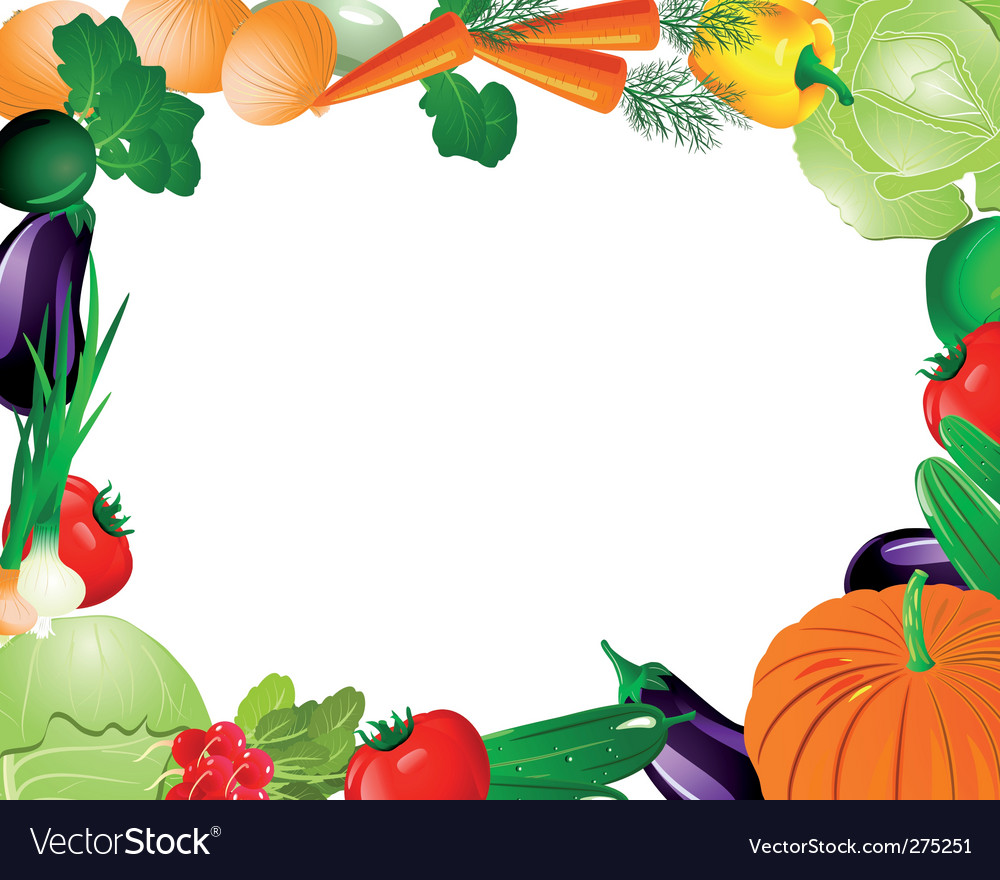 TJEDAN19.-22.4.2022.ZAJUTRAKKcalDORUČAKKcalUŽINA 1KcalRUČAKKcalUŽINA 2KcalUkupnoKcalPONEDJELJAK------------------------------------------------------------------------------------------------------UTORAKJogurt čvrstiKukuruzno pecivo91,5Čokolino382,7Jabuka40Varivo od kelja sa junetinomKruh integralni341,15Palačinke sa  čokoladnim namazom4301285,35SRIJEDAMlijeko 2,8 mm85,5Čaj s medomMaslacMarmelada miješanaKruh polubijeli316,99Naranča45Juha kokošja Pohana piletinaZapečeno Carsko povrćeCikla513,33Štrudla sa jabukama273,91234,72ČETVRTAKSok od narančeDječji keks128Griz na mlijeku s čokoladom346,16Kruške29Juneći gulašPalentaKiseli krastavciKruh integralni807,2Kompot od kruške771387,36PETAKBanana89 NutellaKakaoKruh polubijeli857Voćni mix141,75Juha od rajčicePohani oslićGrah salataKruh polubijeli448,14Puding od čokolade194,11406,85